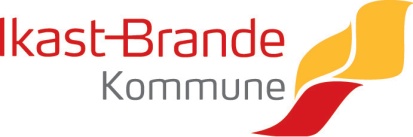 Vejledning til forældrevedrørende ansøgninger omhjemmetræningUdarbejdet april 2016Revideret juli 2021Revideret januar 2024Vejledning vedrørende ansøgninger om hjemmetræning.ForordMed denne vejledning ønsker Ikast-Brande Kommune at vejlede jer til at udfylde jeres ansøgning om hjemmetræning, såfremt I ønsker at hjemmetræne jeres barn.At ansøge om hjemmetræning kræver, at man som forældre har sat sig ind i, hvad hjemmetræning er, og har gjort sig klare tanker og forventninger til metode og forløb. Hjemmetræning kan ske ud fra forskellige metoder og i meget forskelligt omfang. Om der er grundlag for at bevilge hjemmetræning til netop jeres barn, sker ud fra en konkret og individuel vurdering af barnets tarv og behov samt ud fra en vurdering af, om I som forældre og som familie har ressourcerne til at kunne hjemmetræne jeres barn. For yderligere vejledning henvises I til at læse mere på www.dukh.dk – Den Uvildige Konsulentordning på Handicapområdet. Forinden I starter på at udfylde ansøgningsmaterialet, bør I som forældre tale om den opgave I agter at gå ind til: Hvordan vil det påvirke familielivet at skulle hjemmetræne sit barn? Overvej, hvordan I skaber overskud til eventuelt andre børn i familien i forbindelse med hjemmetræningen? Er der et netværk omkring jer, hvor I kan søge hjælp, hvis det bliver nødvendigt? Vil hjemmetræningen medføre fysiske ændringer af jeres hjem? Hvilke alternativer er der til hjemmetræning?For yderligere spørgsmål eller vejledning, bedes I ringe til den rådgiver, der har sendt jer dette matriale. LovgrundlagFormålMålgruppeKrav til ydelsenVisitationsudvalgUdredningsteam
Behandling af ansøgningenOpfølgning/tilsyn	Efter godkendelse af ansøgning om hjemmetræning er der krav om 2 årlige opfølgninger som i loven omtales som tilsynsbesøg. Derudover tages der stilling til ansøgning om træningsredskaber 2 ekstra gange årligt, således der 4 gange årligt tages stilling til eventuelt behov for træningsredskaber. Det vil sige ved de to lovpligtige tilsynsbesøg + ved to ekstra opfølgninger vedr. træningsredskaber. Baggrunden for dette interval er ønsket om at anlægge et helhedsorienteret perspektiv og kontinuitet i barnets hjemmetræningsforløb. Derfor behandles løbende ansøgninger primært ved den halvårlige opfølgning – desuden er der mulighed for kvartalsvis behandling jf. ovenstående.Man kan således kun forvente svar på ansøgning om træningsredskaber kvartalsvis og ikke i perioden derimellem. Spørgsmål/kontaktSærlige dagtilbud efter Barnets Lov § 82-83§ 82. Kommunalbestyrelsen skal til børn og unge, der på grund af betydelig og varigt nedsat fysisk eller psykisk funktionsevne har behov for hjælp eller særlig støtte, træffe afgørelse om hjælp, der kan tilrettelægges som særlige dagtilbud, jf. § 83 ,som særlige klubtilbud, jf. § 84 ,helt eller delvis af forældrene i hjemmet som hjemmetræning, jf. § 85 , elleri forbindelse med andre tilbud efter denne lov eller efter dagtilbudsloven.§ 83. Kommunalbestyrelsen skal sørge for, at der er det nødvendige antal pladser i særlige dagtilbud til børn, der på grund af betydelig og varigt nedsat fysisk eller psykisk funktionsevne har et særligt behov for støtte, behandling m.v., der ikke kan dækkes gennem ophold i almindelige dagtilbud eller fritidshjem efter dagtilbudsloven .Stk. 2. Social- og boligministeren kan fastsætte nærmere regler om forældrebestyrelser i særlige dagtilbud og om beregning af tilskud og egenbetaling for ophold i særlige dagtilbud.Hjemmetræning efter Barnets Lov § 85:§ 85. Kommunalbestyrelsen godkender efter anmodning fra forældremyndighedsindehaveren, at forældrene helt eller delvis udfører hjemmetræning i hjemmet, jf. § 82 , stk. 1, nr. 3, hvis følgende betingelser er opfyldt: Hjemmetræningen fremmer barnets eller den unges tarv og trivsel og imødekommer barnets eller den unges behov.Forældrene er i stand til at udføre opgaverne.Hjemmetræningen sker efter dokumenterbare træningsmetoder.Stk. 2. Sundhedsfaglige træningselementer, som enten er fastlagt som sygehusbehandling eller på anden vis har karakter af specialiseret sundhedsfaglig behandling, kan ikke godkendes som en del af hjemmetræningen.Stk. 3. Godkendelse efter stk. 1 skal ske på baggrund af en børnefaglig undersøgelse, jf. §§ 20 og 22 . Hvis træningsmetoden indeholder fysiske sundhedsfaglige elementer i et ikke uvæsentligt omfang, skal kommunalbestyrelsen sikre, at afgørelsen om godkendelse af træningsmetoden sker med inddragelse af relevante sundhedsfaglige kompetencer.Stk. 4. Kommunalbestyrelsen fører løbende tilsyn med hjemmetræningen over for barnet eller den unge, herunder at indsatsen tilgodeser barnets eller den unges fysiske, psykiske og sociale behov. Hvis træningsmetoden indeholder fysiske sundhedsfaglige elementer i et ikke uvæsentligt omfang, skal kommunalbestyrelsen sikre, at tilsynet med træningsmetoden sker med inddragelse af relevante sundhedsfaglige kompetencer.Stk. 5. Kommunalbestyrelsen skal yde hjælp til dækning af tabt arbejdsfortjeneste efter §§ 87 og 88 til forældre, der forsørger og træner et barn eller en ung under 18 år med betydelig og varigt nedsat fysisk eller psykisk funktionsevne i hjemmet, jf. stk. 1. Der kan ikke ydes hjælp til dækning af tabt arbejdsfortjeneste som følge af hjemmeundervisning af børn efter kapitel 8 i lov om friskoler og private grundskoler m.v., uanset om undervisningen foregår i kombination med hjemmetræning efter stk. 1. Kommunalbestyrelsen skal, hvis den tillægger omfanget af hjemmeundervisningen betydning i forbindelse med en afgørelse om hjælp til dækning af tabt arbejdsfortjeneste, foretage en konkret vurdering af omfanget af hjemmeundervisningen med afsæt i barnets eller den unges alder og funktionsevne.Stk. 6. Kommunalbestyrelsen skal sørge for træningsredskaber, kurser, hjælpere m.v., når forældrene træner et barn eller en ung i hjemmet, jf. stk. 1. Kommunalbestyrelsens udgifter til træningsredskaber, kurser, hjælpere m.v. til det enkelte barn eller den enkelte unge må ikke overstige 684.690 kr. årligt (2023-niveau).Stk. 7. Social- og boligministeren kan fastsætte nærmere regler om hjemmetræning, herunder regler om dokumenterbare metoder, godkendelse af hjemmetræning, inddragelse af sundhedsfaglige kompetencer, tilsyn med indsatsen, hjælp til dækning af tabt arbejdsfortjeneste, brug af sundhedsfaglige træningselementer og træningsredskaber, kurser, hjælpere m.v., herunder rammer for udbetaling af støtte hertil.For yderlig uddybning se vejledning nr. 9535 af 09/05/2016 og ”Håndbog om udredning, visitation og hjemmetræning” udarbejdet af Socialstyrelsen.Formålet med denne vejledning er at give generel viden og vejledning omkring følgende: Kendskab til lovgrundlag Processen for behandling af ansøgninger om hjemmetræningVisitation til hjemmetræning Tilsyn og opfølgning Målgruppen er børn og unge under 18 år, der på grund af betydelig og varigt nedsat fysisk eller psykisk funktionsevne har et særligt behov for hjælp eller særlig støtte jævnfør Barnets Lov § 82-83.Inden ansøgning om hjemmetræning kan godkendes, skal barnets funktionsevne, behov og trivsel, forældrenes ressourcer og familiens samlede situation være udredt og beskrevet i en børnefaglig undersøgelse (Barnets Lov § 20).Det er kun indehaver af forældremyndigheden, der kan søge om godkendelse af hjemmetræning.Hjemmetræningen skal opfylde følgende krav, jf. Barnets Lov § 85, stk. 1:1. Hjemmetræningen skal imødekomme barnets behov. Det betyder bl.a., at hjemmetræningen skal tilgodese:De særlige behov, der følger af barnets fysiske eller psykiske funktionsnedsættelseBarnets behov for og ret til selvbestemt fritid, herunder samvær med jævnaldrende, udvikling og vedligeholdelse af venskaber og udvikling af sociale færdigheder (behov tilpasset barnets alder og funktionsniveau). Barnets ret til undervisning, hvis barnet er i den undervisningspligtige alder.
2. Forældrene skal være i stand til at udføre opgaverneDet betyder bl.a. atansøger ud fra familiens samledes situation skal vurderes at være i stand til at udføre opgaverne i forbindelse med hjemmetræningen med samtidig hensyntagen til eventuelle søskende til barnetder i denne vurdering bl.a. indgår ansøgers forudsætninger, ressourcer og arbejdssituation, eventuelle søskendes situation og indbyrdes forhold, familiens netværk og relationerne i familien.3. Hjemmetræningen skal ske efter dokumenterbare træningsmetoderDet betyder bl.a. atansøger skal kunne beskrive konkret, hvordan de enkelte træningselementer bidrager til at opfylde målene for barnets udvikling og trivseleffekten af hjemmetræningen skal kunne vurderes i forhold til de mål, der er opstilletansøger skal have udarbejdet en plan for, hvordan indsatsen dokumenteres undervejs, og hvordan resultaterne kan vurderesdet ikke er et krav, at træningsmetoderne skal være videnskabeligt dokumenteret.Ikast-Brande Kommune tilbyder sparring i forhold til at opstille plan og målDer er nedsat et visitationsudvalg, som har det endelige ansvar for godkendelse af ansøgningen.Visitationsudvalget træffer – på baggrund af forældrenes ansøgning og udredningsteamets rapport – afgørelse om godkendelse eller afslag på forældrenes ansøgning om hjemmetræning. Visitationsudvalget består af:Chef for dagtilbuds- eller skoleområdetAfdelingsleder for PPR Afdelingsleder for familierådgivningen (koordinator for visitationsudvalget)Der er nedsat et udredningsteam, som har ansvar for at udarbejde den rapport, der sammen med forældrenes ansøgning, skal ligge til grund for visitationsudvalgets afgørelse.Følgende opgaver ligger i udredningsteamet: Afdække og beskrive barnets funktionsevne i § 85 udredningsrapporten (skema 5)Inddrage forældrene i udredningsprocessenInddrage barnet i udredningsforløbet, med udgangspunkt i barnets alder og modenhed.Udfylde tids- og faseplanen sammen med forældreneUdredningsteamet består af:Faste medlemmer:En medarbejder fra Familierådgivningens HandicapteamEn medarbejder fra PPR småbørn eller skole (afhængig af barnets alder)En medarbejder fra den kommunale børneterapiAd hoc f.eks.:ErgoterapeutPPR medarbejdere med relevant speciale f.eks. sprog og taleSundhedsplejerskeRelevant personale fra skole eller dagtilbudEn repræsentant fra Familiehuset med relevant videnEller relevante øvrigeForinden I sender en ansøgning om hjemmetræning, skal der foretages en målgruppeurdering af om jeres barn er i målgruppen for hjemmetræning. Processen med at få jeres barn målgruppevurderet, starter jeres rådgiver, når hun/han har aftalt det med dig/jer. Såfremt barnet er i målgruppen for hjemmetræning, kan I sende en ansøgning. Ansøgningsskemaet kan I få tilsendt af jeres rådgiver i Handicapteamet. Hvis barnet ikke er indbefattet i målgruppen, sendes der afslag vedlagt klagevejledning.Jeres rådgiver i Familierådgivningen er jeres kontaktperson gennem hele forløbet. Rådgiver indgår i et samarbejde med de øvrige medlemmer fra udredningsteamet. Udredningsteamet er fælles om at behandle jeres ansøgning og lave en indstilling til Visitationsudvalget. Rådgiver indhenter nødvendigt samtykke fra dig/jer til at indhente diverse status/attester/udtalelser m.m.I forbindelse med behandling af ansøgningen indgår hjemmebesøg og rådgiver skal inddrage jeres barn ved samtale/besøg/observation. Som led i at behandle jeres ansøgning om hjemmetræning, skal der også udarbejdes en børnefaglig undersøgelse efter Barnets Lov § 85. Denne er blandt andet med til at afdække;1) udvikling og adfærd,2) familieforhold,3) skoleforhold,4) sundhedsforhold,5) fritidsforhold og venskaber og6) andre relevante forhold.Sagsbehandlingen af jeres hjemmetræningsansøgning indeholder også en vurdering af:Om den foreslåede træningsmetode imødekommer barnets behovFamiliens samlede situation og dine/jeres personlige ressourcer, der skal konkludere, om du/I kan påtage jer at træne barnetOm hjemmetræningen er dokumenterbar (effekten af hjemmetræningen skal kunne dokumenteres ved hjælp af tids- og faseplanen) Sagsbehandlingstiden kan vare op til 6 måneder fra modtagelse af ansøgning om hjemmetræning. Sagsbehandlingstiden afhænger af den konkrete sag. Løbende sagsbehandlingRådgiver fungerer som tovholder for familien og varetager den løbende sagsbehandling jfr. bevillingen fra visitationsudvalget.
Såfremt hjemmetræning bevilges, kan der være grundlag for bevilling af tabt arbejdsfortjeneste og/eller træningsredskaber sideløbende med hjemmetræningen.I har mulighed for at søge vejeldning hos jeres rådgiver omkring ovenstående. Opfølgning og tilsyn:Opfølgning sker ved tilsynsbesøg, hvor barnet inddrages afhængig af alder og modenhed. Familiens socialrådgiver indkalder til disse.Forinden tilsynsbesøget, anmodes I forældre om at sende en status på hvordan I har arbejdet med hjemmetræningen og hvor langt I er nået med målene jf. tids- og faseplanen. På tilsynsbesøget spørges der mere uddybende ind til dette jf. jeres statusbeskrivelse. Som led i opfølgning skal der også indhentes relevante oplysninger fra andre faggrupper, som kan være med til at belyse barnets udvikling. Det kan dreje sig om følgende: fysioterapeutiskergoterapeutisklægeligtalepædagogiskpsykiatriskpsykologisksyn/hørepædagogiskVed opfølgningen skal det vurderes om Børneterapeuten fra Den Kommunale Børneterapi og om medarbejderen fra PPR skal observere og eventuelt teste jeres barn. Opfølgning af træningsindsatsen foregår med udgangspunkt i tids- og faseplan. Det er her vigtigt at være opmærksom på dokumentation for træningens udvikling jf. de mål der er formuleret. Hvordan dokumentationen sker, er aftalt med jer forældre allerede ved behandlingen af jeres ansøgning om hjemmetræning. Opfølgning og tilsyn med træningsindsatsen skal samlet set indeholde en vurdering af: om hjemmetræningen lever op til sit beskrevne formålom træningen gennemføres som planlagtom barnet udvikler sig, som man kan forventeom barnet kan magte træningenfamiliens trivsel som helhed, herunder eventuelle søskendes trivsel. Ud fra opfølgningen og den samlede vurdering, fastlægges en videre plan med mål i samarbejde med jer forældre. Opfølgningen sker efter anvisningerne i ”Håndbog om udredning, visitation og hjemmetræning” udarbejdet af Socialstyrelsen.Opfølgnings- og tilsynsrapport samt indstilling til Visitationsudvalget: På baggrund af opfølgning og tilsynet udarbejder udredningsteamet en opfølgnings- og tilsynsrapport med begrundet indstilling om fortsættelse eller ophør af hjemmetræningen. Rapporten sendes til partshøring hos forældrene og barnet eller den unge (såfremt den unge har partsstatus) senest 3 uger før møde i Visitationsudvalget. Partshøringsfristen fastsættes til senest en uge før møde i Visitationsudvalget.Møde i Visitationsudvalget: På mødet i Visitationsudvalget tager medlemmerne stilling til, om der fortsat er grundlag for at fortsætte hjemmetræningen. Såfremt der er tvivl med baggrund i rapporten og bemærkningerne fra jer forældre og jeres barn, skal Visitationsudvalget bede udredningsteamet om, i samarbejde med jer forældre, at justere hjemmetræningen og indstille på ny. Efter endt møde i Visitationsudvalget, vil I modtage en afgørelse på om hjemmetræningen fortsætter eller om det ophører som led i tilsynet med hjemmetræningen jf. Barnets Lov § 85, stk. 4. Såfremt hjemmetræningen ophører, vil I blive kontaktet af Skoleafdelingen eller Dagtilbudsafdelingen, for at drøfte hvilke andre tilbud/muligheder der er til jeres barn eller for at drøfte den videre proces med visitation til specialtilbud (gælder kun de sager, hvor hjemmetræning er bevilget fuldtid). Løbende sagsbehandling:Familiens socialrådgiver varetager den løbende sagsbehandling jfr. bevillingen fra visitationsudvalget og det er rådgiver i Handicapteamet I skal kontakte ved tvivl og spørgsmål til hjemmetræningen.   Såfremt I bevilges hjemmetræning, er det muligt at søge økonomisk støtte i form af tabt arbejdsfortjeneste efter Barnets Lov § 87-88 og godtgørelse af udgifter, der er forbundet med træningen, eksempelvis træningsredskaber, kurser, hjælpere m.v. Udgifterne må ikke overstige 658.784 kr. (2021-priser). Jeres ansøgning om ovenstående skal fremgå fra en start ved ansøgning om hjemmetræning, hvor I bliver bedt om at udfylde budgetskema. Hvis der løbende opstår behov for ansøgning om ovenstående, vil ansøgningen blive behandlet ved de lovpligtige tilsynsbesøg 2 gange årligt eller ved ét af de 2 ekstra indlagte opfølgninger. Ansøgningerne vil blive behandlet på et møde i Visitationsudvalget. Rådgiver i Handiapteamet modtager og godkender løbende indberetning af timelønnede handicaptrænere og godkender udgifter og udlæg til handicapmidler samt trænings- og behandlingsforløb, således at det sikres at udgifterne er i overensstemmelse med sundhedsstyrelsens retningslinjer og bevillingen fra visitationsudvalget (herunder træningsplanen).Træningsredskaber og kurser: I forældre skal som udgangspunkt forholde jer til behovet for kurser og træningsredskaber i forbindelse med opfølgning og tilsyn, men såfremt det vurderes nødvendigt med ansøgning om nødvendige træningsredskaber mellem tilsynsbesøg (det vil sige ved de to ekstra indlagte opfølgninger ift. træningsredskaber), så sendes den konkrete ansøgning med begrundelse til rådgiver fra Handicapteamet. Rådgiver og de øvrige medlemmer fra udredningsteamet vurderer om der skal indhentes yderligere begrundelse fra f.eks. udbyder af hjemmetræningen. Derefter booker rådgiver Visitationsudvalget til møde, hvor formålet udelukkede er at træffe afgørelse om ansøgning om det/eller de konkrete træningsredskaber eller kurser. Såfremt I er i tvivl om hvem der er jeres rådgiver i Handicapteamet, kan I kontakte Familierådgivningen på følgende måde: E-mail:familieraadgivningen@ikast-brande.dkTelefon:99 60 55 00